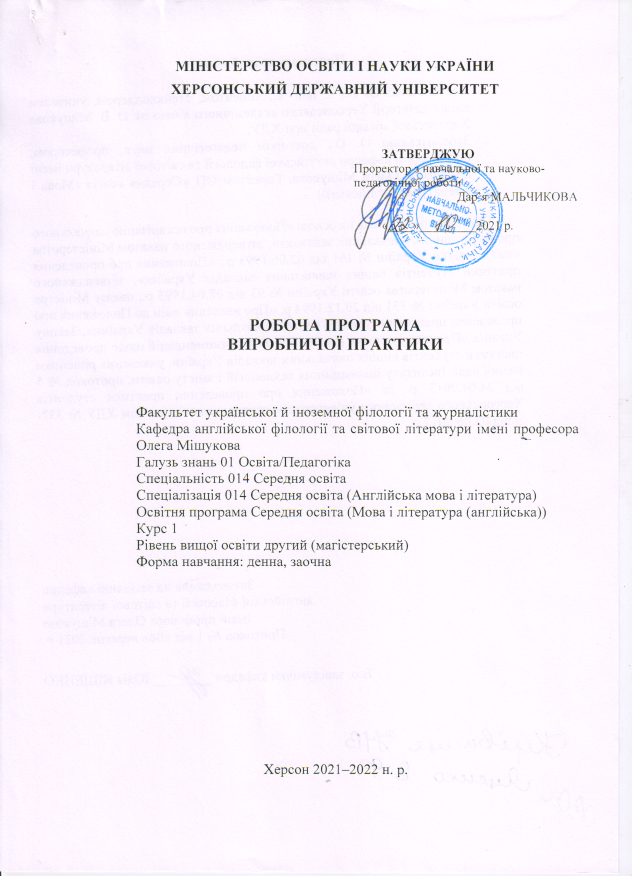 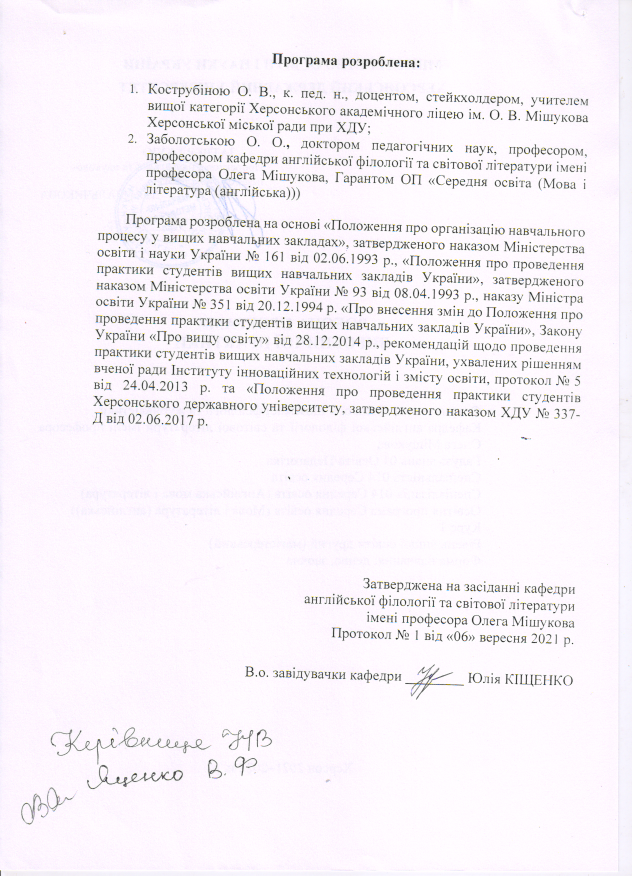 1. ВСТУПВиробнича практика є невід’ємною складовою частиною процесу підготовки фахівців СВО «магістр», що проводиться для студентів, які здобули СВО «бакалавр». Практика магістрантів є заключним етапом професійної підготовки фахівців в університеті. Вона проводиться в умовах, максимально наближених до реальних умов майбутньої професійної діяльності, студенти вводяться у коло проблем учителів та викладачів-дослідників, знайомляться з реальним змістом та обсягом їх роботи.У процесі виробничої практики реалізуються можливості інтеграції суспільно-політичних, психолого-педагогічних та фахових знань і вмінь. Практика спрямовує ці знання на розв’язання конкретних практичних завдань та формування основних науково-педагогічних умінь та навичок.Виробнича практика студентів спеціальності 014.02 Середня освіта, cспеціалізації 014.021 Середня освіта (Англійська мова і література) є логічним завершенням професійної підготовки фахівця в університеті, сприяє вдосконаленню всієї системи методичної підготовки, розвитку індивідуальних творчих здібностей майбутніх викладачів, їх ерудиції, вихованню в них активності та самостійності у набутті професійних перцептивних, проектувальних, адаптивних, організаційних, пізнавальних умінь. Практика сприяє формуванню особистого стилю викладання, об’єктивній оцінці своїх можливостей, застосуванню різноманітних методів та прийомів навчання, засвоєнню сучасних педагогічних технологій.Відповідно до навчального плану виробнича практика студентів СВО «магістр» проходить у 2 семестрі.Тривалість проведення виробничої практики – для денної форми навчання –  8 тижнів/6 кредитів  (01.02.2022 – 25.03.2022); для заочної форми навчання – 3 тижні/6 кредитів  (18. 04.2022 – 07.05.2022).База практики – кафедра англійської філології та світової літератури імені професора Олега Мішукова.Програму практики студенти виконують у академічних групах І–ІІІ курсів ЗВО.До керівництва практикою від університету залучаються досвідчені викладачі університету, які мають стаж роботи за профілем підготовки фахівців не менше ніж 3 роки.Навчально-методичну допомогу й керівництво практикою забезпечує кафедра англійської філології та світової літератури імені професора Олега Мішукова.Відповідальність за організацію й виконання програми практики покладається на декана факультету української й іноземної філології та журналістики; завідувачів кафедр ХДУ; керівника практик факультету; безпосереднє навчально-методичне керівництво практикою забезпечують викладачі-методисти – керівники практики за фахом, призначені на поточний навчальний рік. Форма підсумкового контролю з виробничої практики – диференційований залік.Підсумкова конференція з практики планується після проведення заліку.Результати проведення практики обговорюються на засіданнях кафедр і на вченій раді факультету.2. МЕТА ТА ЗАВДАННЯ ПРАКТИКИВиробнича практика студентів спеціальності 014.02 Середня освіта; спеціалізації 014.021 Середня освіта (Англійська мова і література) спрямована на забезпечення їх комплексом знань, умінь і навичок, необхідних для здійснення всіх видів навчально-виховної роботи у ЗВО; створення умов для самореалізації, самовираження, самовизначення особистості студента як суб’єкта професійної діяльності, як особистості компетентного викладача, здатного працювати в умовах конкуренції.Мета практики полягає в ознайомленні з основними функціональними обов’язками та напрямками діяльності викладача та безпосередньому оволодінні практикантом педагогічною технологією підготовки фахівців відповідного профілю, здійсненні елементів свого дослідження та його апробації; впровадженні результатів дослідження у педагогічну практику.Завдання практики:забезпечення найбільш повного залучення студентів до організації цілісного навчального процесу в конкретному закладі вищої освіти; зв’язку теоретичних знань фахових дисциплін з реальним педагогічним процесом, використання їх у розв’язанні конкретних навчальних, розвивальних і виховних завдань;розвиток у практикантів уміння проводити практичні заняття з використанням сучасних методів і прийомів навчально-пізнавальної діяльності;формування психологічної готовності до роботи в закладах вищої освіти;удосконалення вмінь та навичок правильно визначати типи занять, їх організаційну структуру залежно від мети, змісту та конкретних умов проведення; форми, методи навчання, засоби проведення;створення умов для творчого використання знань та розвитку професійних умінь здобувачів вищої освіти (прогностичні, діагностичні, організаторські (інтерактивні), комунікативні, пізнавальні, аналітичні, рефлексивні);активізація потреб майбутнього викладача в професійно-особистісному саморозвитку та самовдосконаленні;розвиток у здобувачів інтересу до професійної педагогічної діяльності, творчого підходу до процесу навчання;формування готовності приймати рішення в інтересах розвитку та саморозвитку особистості студента;вивчення студентами-практикантами передового досвіду роботи в ЗВО, активних форм і методів навчально-виховної роботи, використання новітніх технологій навчання і виховання;формування дослідницького підходу до освітньої діяльності в ЗВО;підготовка до самостійної роботи в ЗВО.У процесі практики формуються й поглиблюються фахові компетентності:Проективні (здатність самостійно визначати мету та завдання педагогічного процесу, проектувати результат педагогічної діяльності, визначати засоби його досягнення, творчо та самостійно планувати педагогічну роботу, здійснювати оптимальний добір форм та методів навчання та виховання, адекватно використовувати ТКТ, інноваційні технології тощо).Комунікативні (здатність взаємодіяти з основними суб’єктами освітнього процесу: встановлювати контакт із здобувачами I-III курсів, викладачами).Організаторські (здатність створювати для здобувачів ситуацію успіху, надавати їм необхідну психолого-педагогічну підтримку; організовувати свою та їхню діяльність).Інформаційні (здатність відбирати необхідну інформацію; логічно, доступно, образно та проблемно викладати матеріал, спонукаючи студентів до дискусії; коригувати викладення матеріалу в залежності від реальної ситуації; викликати інтерес слухачів тощо).Аналітико-діагностичні (здатність здійснювати аналітико-діагностичну діяльність та визначати на її основі ефективність власної професійної діяльності та навчально-виховної роботи в цілому; аналізувати недоліки; навчатися аналізу та самоаналізу діяльності та поведінки).Саморегуляційні (здатність виявляти витримку, толерантність, впевненість у своїх діях у складних та конфліктних ситуаціях; змінювати свою діяльність у разі непередбачених обставин; стимулювати самоорганізацію діяльності студентів).Компетентності, якими здобувач вищої освіти має оволодіти в результаті практичної підготовки:Загальні компетентностіЗК 1. Знання та розуміння предметної області та розуміння професійної діяльності.ЗК 2. Здатність діяти на основі етичних міркувань (мотивів), діяти соціально відповідально та свідомо.ЗК 3. Здатність свідомо визначати цілі власного професійного й особистісного розвитку, організовувати власну діяльність, працювати автономно та в команді.ЗК 4. Здатність до пошуку, оброблення, аналізу та критичного оцінювання інформації з різних джерел, у т.ч. англійською мовою.ЗК 5. Здатність застосовувати набуті знання та вміння в практичних ситуаціях.ЗК 7. Здатність до письмової й усної комунікації, щo якнайкраще відповідають ситуації професійного і особистісного спілкування засобами англійської та державної мов.ЗК 9. Здатність виявляти, ставити та вирішувати проблеми  з відповідною аргументацією, генерувати нові ідеї.ЗК 10. Здатність критично оцінювати й аналізувати власну освітню та професійну діяльність.ЗК 11. Здатність використовувати цифрові технології та мультимедійні засоби в освітній і професійній діяльності в умовах сучасного інформаційно-комунікаційного освітнього простору.Фахові компетентностіФК 8. Уміння оцінювати зміст, структурувати та організувати навчальний матеріал відповідно до вимог робочих навчальних програм ЗВО, володіння концептуальними основами структури і змісту засобів навчання.ФК 2. Здатність реалізовувати сучасні підходи до організації та здійснення освітнього процесу згідно з вимогами педагогіки, психології.ФК 3. Здатність формувати в студентів предметні (мовна, мовленнєва, соціокультурна, лінгвокраїнознавча, дискурсивна, стратегічна, методична) компетентності, застосовуючи сучасні підходи, методи й технології навчання англійської мови та світової літератури.ФК 4. Здатність здійснювати об’єктивний контроль і оцінювання рівня навчальних досягнень студентів з англійської мови та світової літератури.  ФК 5. Здатність до критичного аналізу, діагностики та корекції власної педагогічної діяльності з метою підвищення ефективності освітнього процесу. ФК 6. Здатність здійснювати професійну діяльність українською та англійською мовами, спираючись на знання організації мовних систем, законів їх розвитку, сучасних норм їх використання.Прогнозовані результати практичної підготовкиПРН 7. Здійснювати адаптацію та модифікацію існуючих наукових підходів до конкретних ситуацій професійної діяльності.ПРН 8. Уміння аналізувати, діагностувати та корегувати власну педагогічну діяльність з метою підвищення ефективності освітнього процесу. ПРН 3. Знання державного стандарту навчальних програм з англійської мови та світової літератури для ЗВО та практичних шляхів їхньої реалізації в різних видах аудиторної та позааудиторної діяльності.ПРН 4. Володіння ефективними методами і прийомами викладання англійської мови та світової літератури у закладах вищої освіти. ПРН 5. Знання етичних норм, які регулюють відносини між людьми в професійних колективах.ПРН 12. Знання специфіки перебігу літературного процесу різних країн в історико-культурному контексті; володіння різними видами аналізу художнього твору, вміння визначати його жанрово-стильову своєрідність, місце в літературному процесі, традиції й новаторство, зв'язок твору із фольклором, міфологією, релігією, філософією, значення для національної та світової культури.  ПРН 10. Здатність використовувати знання з курсів новітні досягнення у лінгвістиці, аналітичне читання та письмо, лінгвокогнітивні та лінгвосеміотичні особливості дискурсу для  розробки власного наукового дослідження англійською мовою.Методологічна основа виробничої практики:Компетентністний підхід в освіті (особистісне знання та розуміння є не тільки усвідомленням засвоєного опиту, а й використанням його в реальних ситуаціях професійної діяльності).Концепції контекстного навчання (послідовне моделювання за допомогою системи форм, методів та засобів навчання предметного та соціального змісту професійної діяльності). Засвоєння знань студентами здійснюється в контексті вирішення (розв’язування) майбутніх педагогічних ситуацій, що забезпечує умови для формування професійної мотивації, особистісного смислу процесу навчання.Концепція формування системного мислення у навчанні (процес засвоєння знань розкривається як особлива діяльність). Функції практики:Адаптаційна (здобувач не тільки знайомиться з навчальним закладом та організацією його роботи, а й звикає до ритму педагогічного процесу, до взаємодії зі студентами, починає орієнтуватися в системі горизонтальних та вертикальних зв’язків та відносин).Навчальна (реалізація отриманих теоретичних знань у конкретній діяльності).Виховна (формування мотивації до майбутньої професійної діяльності, становлення педагогічної культури, формування стилю педагогічної діяльності).Розвиваюча (формування та розвиток педагогічних здібностей здобувача, компенсаторних умінь у разі недостатнього розвитку педагогічних здібностей; здобувач розвивається як в особистісному так і в професійному планах: вчиться мислити та діяти як педагог). Рефлексивна (оцінювання здобувачем свого емоційного стану в процесі спілкування з усіма суб’єктами педагогічної діяльності, аналіз своїх особистісних та професійних якостей, успішність чи неуспішність).Принципи організації виробничої практики:Взаємозв’язок теоретичної та практичної підготовки на всіх етапах навчання; єдність загальнопедагогічної, психологічної та спеціальної підготовки.Послідовність (поетапне засвоєння всіх видів професійної діяльності, оволодіння основними професійними функціями фахівця).Наступність (взаємозв’язок усіх видів практики, коли засвоєння нового здійснюється на основі досвіду, набутого здобувачами на попередніх етапах практичної підготовки).Динамічність (поступове ускладнення завдань різних видів практики, розширення спектру соціальних ролей та видів діяльності здобувача, збільшення об’єму та ускладнення змісту діяльності).Поліфункціональність (одночасне виконання в ході практики різноманітних професійних функцій (організаційної, соціально-виховної, соціально-навчальної, корекційно-реабілітаційної, правозахисної тощо) та оволодіння різноманітними професійними ролями (організатор, вихователь, захисник, посередник, помічник, консультант тощо)).Перспективність (знайомство зі сферами соціально-педагогічної діяльності з урахуванням їх перспективного розвитку).Свобода вибору та відповідальність (урахування інтересів та потреб як здобувачів, так і керівників практики щодо вибору місця практики, змісту завдань в рамках загальних завдань практики, тематики практичної та науково-дослідної роботи).Співпраця (створення в ході практики умов, за яких відносини здобувача та керівника базуються та довірі та партнерстві; здобувач усвідомлює себе самостійним суб’єктом професійної діяльності).3. ЗМІСТ ПРАКТИКИ3.1. Види робіт під час практикиМета та завдання виробничої практики визначають її зміст: основні види діяльності; форми звітування; приблизні строки виконання. Зазначення строків має забезпечити більшу організованість з боку студентів.Модуль теоретичної підготовки Болонський процес: головні принципи входження в Європейський простір вищої освіти. Стан та завдання вищої освіти України в контексті Болонського процесу.Кредитно-модульна система організації навчального процесу.Система вищої освіти в Україні та навчання іноземних мов. Викладач ЗВО як організатор освітнього процесу. Педагогічна культура викладача ЗВО.Організація діяльності ЗВО. Система роботи. Внутрішній розпорядок.Сучасні педагогічні технології та методи, прийоми навчання у ЗВО. Форми і принципи навчання. Передовий педагогічний досвід.Організація та забезпечення процесу навчання англійської мови у ЗВО. Навчальні програми, плани, основні підручники. Навчально-методичний комплекс з навчальних дисциплін за фахом: основні складові, технологія розроблення та формування, перспективи вдосконалення та поповнення.Здобувач вищої освіти як об’єкт – суб’єкт педагогічної діяльності. Навчання іншомовного матеріалу (граматичний, лексичний, фонетичний) та іншомовного спілкування (аудіювання, говоріння, читання, письмо).Функції викладача англійської мови. Планування навчального процесу з іноземної мови. Типи та структура занять з іноземної мови. Методи, прийоми роботи, види навчальної діяльності здобувачів на занятті. Самоаналіз та аналіз заняття з англійської мови. Домашнє завдання: об’єм , зміст, характер.Контроль знань та облік знань, умінь, навичок здобувачів вищої освіти ЗВО.Організація виховної роботи у ЗВО. Науково-педагогічні принципи та основи організації виховної роботи, структурні підрозділи, види планування. Провідні методи виховання. Принципи та організація самоврядування у студентському колективі ЗВО. Роль та функції куратора. Організація виховної роботи в академічній групі. Науково-дослідна діяльність викладача ЗВО: планування та організація. Сутність, основні етапи та технологія науково-дослідної, дослідно-експериментальної роботи. Організація  науково-дослідницької діяльності студентської молоді.Модуль практичної підготовки Модуль практичної підготовки проходить у ХДУ та триває 8 тижнів.Індивідуальне завданняІндивідуальне завдання практиканта узгоджується з проблемою дослідження випускної роботи.Орієнтовний перелік можливих індивідуальних завдань практикантів:розробка методичних рекомендацій за результатами дослідження;обробка результатів дослідно-експериментальної роботи з проблеми дослідження;підготовка за результатами дослідження дидактичних матеріалів для використання в освітньому процесі;формулювання й оформлення висновків за результатами дослідження з проблеми випускної роботи;оформлення додатків;розробка плану-конспекту лекції за фахом із використанням інноваційних методів і прийомів (тема за вибором студента); контрольних завдань для поточного або підсумкового контролю з фахової дисципліни. Заняття та екскурсії під час практикиЗаняттяПід час практики зі студентами-практикантами проводяться лекції, семінарські заняття, консультації з методики викладання іноземної мови та зарубіжної літератури, які сприятимуть поглибленню теоретичних знань здобувачів; консультації з фахівцями служби «Психологічна підтримка» ХДУ, проводяться зустрічі з провідними вченими та викладачами іноземних мов міста.ЕкскурсіїЗ метою надбання здобувачами вищої освіти найбільш повної уяви про базу практики, її структуру, взаємодію її окремих підрозділів, діючу систему управління в першу чергу проводиться екскурсія гімназією, ліцеєм, ЗВО. Для поширення світогляду й ерудиції здобувачів екскурсії проводяться не тільки на базі практики, але i на інших підприємствах, організаціях i закладах суміжних галузей (Херсонська академія неперервної освіти тощо).3.2. Список рекомендованої літератури (навчально-методичні видання):Програма з англійської мови для університетів / інститутів : Проект / Колектив авт. : С.Ю. Ніколаєва, М.І. Соловей та ін.; Київський державний лінгвістичний університет. К. : Координ.-інформ. центр «Злагода», 1999. 186 с.Рекомендації Ради Європи з мовної освіти: вивчення, викладання, оцінювання ; наук. ред. С. Ю. Ніколаєва. К. : Ленвіт, 2003. 261 с.Александрова Г.П. Успешная практика : учеб.-метод. пособие ; авт.-сост. и ред. Г.П.Александрова; НовГУ им. Я.Мудрого. Великий Новгород, 2005. 72 с.Арызин В.М., Атанов Г.А. Учебная деятельность студентов: справочное пособие. Донецк, 2000. 76 с.Атанов Г.А. Деятельностный подход в обучении. Донецк, 2001. 160 с.Барбина Е. С. Теоретико-методологические основы профессиональной подготовки будущих учителей : научно-методическое пособие. Херсон : Айлант, 2001. 70 с.Барбіна Є.С. Гуманізація освіти : навч.-метод.посіб. Херсон, 2001. 60 с.Бєляєв Ю.І., Мішуков О.В. Болонський процес : хрестоматія. Херсон, 2005. 276 с.Бердичевский А.Л. Языковая политика и методика преподавания иностранных языков в странах Европы. Иностранные языки в школе. 2002. № 5. С. 16–21. Вітвицька С.С. Основи педагогіки вищої школи : метод. посіб. для студентів магістратури. К., 2003. 316 с.Вітвицька С.С. Практикум з педагогіки вищої школи : навч. посібник за модульно-рейтинговою системою навчання для студ. магістратури. К., 2005. 396 с.Віцюк А. А. Становлення та розвиток основних положень методики інтенсивного навчання іноземних мов: головні ідеї та принципи. Вісник ЛНУ ім. Т. Шевченка. 2011. Ч. І. №10 (221). С. 178–187. Возна М.О., Гапонова А.Б., Акулова О.О. Англійська мова для перекладачів і філологів. І курс. Підручник для студентів та викладачів вищих навчальних закладів. Вінниця : НОВА КНИГА, 2004. 480 с.Горопаха Н.М., Поніманська Т.І. Педагогічна практика за вимогами кредитно-модульної системи : навчальний посібник для студентів вищих навчальних закладів напряму підготовки «Дошкільна освіта». К. : Видавничий Дім «Слово», 2009. 280 с.Дворжецька М.П. Практична фонетика англійської мови : Навчальний посібник для ВНЗ. Вінниця : Нова Книга, 2005. 208 с.Интернет-технологии в обучении иностранным языкам : учебно-методическое пособие. / Донецкая О.И. та ін. Казань : КГУ, 2009. URL : http://old.kpfu.ru/ f21/k2/posob/index1.htm.Ковальчук В.В., Моїсєєв Л.М. Основи наукових досліджень: навчальний посібник. К. : ВД «Професіонал», 2004. 216 с.Лудченко А. А., Лудченко Я.А., Примак Т.А. Основы научных исследований : учеб. пособ. К. : Знання, 2000. 114 с.Ніколаєва С.Ю., Шерстюк О.М. Процеси вивчення і викладання іноземних мов.  Іноземні мови. 2000. № 3. С. 50–55.Ніколаєва С.Ю., Шерстюк О.М. Сучасні підходи до викладання іноземних мов. Іноземні мови. 2001. № 1, 3. С. 50–57.Романцев М.Г., Коваленко С.Н. Инновационность образования и гуманистические ценности будущих специалистов. Наука и школа. 2003. № 3. С. 11–17.Педагогическая практика : учеб.-метод. рекомендации; авт.-сост. Е.В. Егорова, Т.Н. Розум; НовГУ им. Я.Мудрого. Великий Новгород, 2007.  40 с.Пентилюк М.І., Окуневич Т.Г. Рекомендації з педагогічної практики для студентів факультету української філології (методичний аспект). Херсон : Видавництво ХДУ, 2003. 40 с.Програма з англійської мови для професійного спілкування / Бакаєва Г.Є., Борисенко О.А., Зуєнок І.І. та ін.  К. : Ленвіт, 2005. 119 с.Соколова М.А. Гинтовт К.П., Кантер Л.А. Практическая фонетика английского языка : учебник для факультетов английского языка педагогических институтов. М. : Гуманит. изд. центр ВЛАДОС, 2000. 384 с.Черноватий Л.М., Карабан В.І., Набокова І.Ю., Рябих М.В. Практичний курс англійської мови. Частина 1. Підручник для студентів молодших курсів вищих закладів освіти (філологічні спеціальності та спеціальність «Переклад»). Вінниця : НОВА КНИГА, 2005. 432 с.Під час проходження практики здобувачам слід також ознайомитися з такою літературою:Закон України «Про вищу освіту»Документація викладача іноземної мови, куратора.Навчально-методичні комплекти видавництв: Оксфорд (Matrix; Oxford Exam Excellence), Експрес Паблішінг (FCE Use of English; FCE Practice Tests 1; FCE Practice Tests 2), Логмен Пірсон (Opportunities; Success; Activate!), Макміллан (Laser; Destination; Check your Vocabulary for FCE), навчально-методичні комплекси видавництва Hueber, навчально-методичні комплекси видавництва CLE International.Навчально-методичні посібники, методичні рекомендації, укладені викладачами ЗВО, робочі програмами з дисциплін кафедри.3.3. Методичні рекомендаціїУ процесі проходження практики здобувачам слід пам’ятати, що основна мета навчання іноземної мови у ЗВО полягає у формуванні комунікативної компетентності студентів, здатності й готовності здійснювати іншомовне міжособистісне спілкування з носіями мови та виходом на діалог культур через посилення культурознавчого аспекту в змісті навчання мови та залучення студентів до культури країни, мову якої вони вивчають. Зміст і структура предмету Іноземна мова визначається:комунікативними цілями й завданнями; варіативністю змісту навчання іноземної мови; кількістю годин, що відводиться на вивчення іноземних мов;міжпредметними зв’язками.Основними підходами до навчання іноземних мов є компетентнісний, особистісно-орієнтований, діяльнісний, комунікативно-когнітивний і культурологічний, у центрі уваги яких є особистість людини, врахування її особливостей, можливостей та здібностей. Вони реалізуються на основі диференціації та індивідуалізації навчання, використання нових інформаційних технологій, дотримання принципів продуктивності навчання, автономії студента, наступності, орієнтації на мовленнєвий розвиток, навчання у «співробітництві», метод проектів, кейс-метод.Упродовж практики студенти-практиканти проводять уроки та заняття з вивчення нового матеріалу; формування вмінь і навичок; з контролю знань, умінь і навичок студентів; з узагальнення вивченого. Під час підготовки та проведення занять студенти мають враховувати особливості навчання іноземної мови на 1-3 курсах ЗВО.Підготовка до пробного заняттяУ процесі підготовки до проведення пробного заняття студент-практикант має:визначити з викладачем тему заняття за два тижні до часу його проведення;уточнити мету і тип заняття та обсяг навчального матеріалу, перелік умінь і навичок, які необхідно сформувати в студентів;на основі навчальної програми з предмету визначити місце і значення заняття в системі занять;повторно опрацювати відповідні розділи з методики викладання і проаналізувати за допомогою методичних розробок досвід роботи викладачів з обраної теми;деталізувати освітню, виховну і розвивальну мету заняття.відповідно до мети добрати види, методи і прийоми роботи, усвідомити їх функціональні можливості на занятті;проконсультуватися з викладачем щодо рівня знань студентів, сформованості в них умінь і навичок, їхній ступінь навченості, а також звичні методи і прийоми роботи;порадитися з викладачем, які наочні посібники доцільно використовувати занятті, що для цього слід виготовити самостійно;задля раціонального розподілу часу на занятті проконсультуватися з викладачем щодо особливостей перевірки раніше вивченого матеріалу; доопрацювати поради і зауваження викладача й отримати своєчасну консультацію у методиста, намагаючись при цьому аргументувати вибір методів і видів роботи;доопрацювати зауваження та рекомендації методиста, підготувати зразки наочних посібників;складаючи конспект заняття, орієнтуватися на індивідуальні особливості студентів групи, звернути увагу на дозування часу, чергування видів роботи;спробувати уявити кінцевий результат заняття: чого мають навчитися і про що дізнатися студенти; розвиток яких психічних функцій у них відбувався; які моральні якості та риси характеру в них виховувалися;на другій консультації у викладача уточнити, кого із студентів і в яких видах діяльності оцінювати, які види і форми перевірки краще обрати; хто із студентів потребує особливої уваги, які індивідуальні завдання можна їм запропонувати;оглянути робоче місце викладача, розміщення наочних посібників і характер записів на дошці;пригадати попередні зауваження та поради викладача і методиста, свої огріхи у проведенні занять, подумати про шляхи їх попередження;розробити незвичний, захоплюючий творчий елемент свого заняття, який підкреслював би педагогічний почерк студента;доопрацювати зауваження і поради, отримані на другій консультації, охайно оформити остаточний варіант конспекту і затвердити його у викладача та методиста;детально вивчити конспект заняття, змоделювати й уявити свою поведінку та дії студентів під час заняття;розподілити час відповідно до видів діяльності на занятті, зробити орієнтовні помітки олівцем у конспекті;продумати свій зовнішній вигляд;налаштувати себе на успіх педагогічної взаємодії і досягнення високої результативності заняття. Важливе значення у підготовці й проведенні занять відіграє їх структура:І. Початок заняття (заходи викладача, спрямовані на збудження уваги студентів і спрямування її на навчальну діяльність. Прийоми роботи щодо збудження інтересу до заняття. Активність студентів у спрямуванні своєї психічної діяльності на навчальну роботу).II. Опитування студентів (засоби активізації розумової діяльності  студентів під час опитування; види опитування (фронтальне, індивідуальне, ущільнене); зміст питань викладача; прийоми залучення до роботи студентів під час опитування; правильність мотивування оцінки).III. Пояснення нового матеріалу.Засоби збудження пізнавального інтересу й уваги студентів до нового матеріалу: а) доведення теми й мети заняття до свідомості студентів; б) мотивація можливості вивчення теми; в) збудження допитливості, зацікавленості, активності студентів у процесі викладу змісту матеріалу; г) ступінь зосередженості; коливання й відволікання уваги, перехід довільної уваги в після довільну.Ефективність сприймання нового матеріалу: а) засоби активізації під час сприймання студентами нового матеріалу (використання попереднього досвіду, уявлень і знань студентів для забезпечення сприймання нового матеріалу; б) засоби унаочнення, використані на занятті; способи їх поєднання зі словом; в) особливості мови викладача; г) методи і прийоми, використані на занятті; д) етапи роботи над правилом, визначенням (сприйняття, усвідомлення, запам’ятовування, застосування); е) дослівність викладу матеріалу; ж) логічна послідовність питань; и) запис на дошці і в зошитах; к) мотивація навчальної діяльності студентів під час пояснення; л) текстовий матеріал, використаний під час пояснення нової теми (його освітнє, виховне і розвивальне значення).Розуміння студентами нового матеріалу: а) ясність і дохідливість викладу та пояснень викладача; б) поєднання узагальнень, прикладів та його роль у забезпеченні розуміння матеріалу; в) виділення у матеріалі, який сприймається основного.Активізація розумової діяльності студентів під час викладу нового матеріалу: а) зв’язок між раніше засвоєними поняттями й новими, що формуються на занятті; б) шляхи, якими викладач веде студентів до розв’язання пізнавального завдання (аналіз, порівняння, знаходження зв’язків між фактами, виявлення істотних рис, абстрагування, узагальнення); в) поєднання знань з практикою; г) прояви розумової активності студентів під час заняття (запитання, самостійні висновки, зауваження тощо).Запам’ятовування нового матеріалу: а) сприяння осмисленому запам’ятанню матеріалу; б) активізація уваги й розумової діяльності студентів; в) співвідношення словесних пояснень і засобів унаочнення; г) використання різних типів і видів пам’яті; ґ) систематизація вивченого на занятті матеріалу як засіб його осмислення й запам’ятовування; д) повторення, підкреслення, логічні наголоси й підсумки як засіб поліпшення запам’ятовування нового матеріалу; е) емоційне ставлення студентів до матеріалу, який вони опановують.IV. Закріплення викладеного матеріалу.Способи закріплення викладеного матеріалу та їх оцінка в аспекті поглиблення його, розуміння й засвоєння: а) активізація розумової діяльності студентів під час закріплення (міркування, висновки, узагальнення, знаходження нових зв’язків між частинами матеріалу, групування його, зв’язок з практикою; б) активізація відтворення студентами поясненого на занятті матеріалу; в) види і форми вправ; г) дидактичний матеріал, використаний при закріпленні (слова, речення, зв’язний текст, ступінь насиченості тексту необхідними орфограмами, пунктограмами тощо).V. Домашнє завдання.Ясність і зрозумілість завдання: а) цільова настанова; б) характер завдання, ступінь готовності студентів виконувати домашнє завдання; в) інструктаж; г) теоретичний матеріал і вправи (письмові, усні, їх обсяг).VI. Підсумок заняття. Мотивування оцінок за заняття.Підготовка та проведення кураторської годиниПід час педагогічної практики студенти-практиканти виконують такі завдання:беруть участь у проведенні всіх виховних заходів у ЗВО;вивчають організацію виховної роботи ЗВО, систему роботи, організацію, методи і форми впливу цієї роботи на формування особистості студентів;вивчають психологію виховної роботи із студентами із врахуванням індивідуальних особливостей;досліджують психологічні особливості поведінки студентів і фактори, що обумовлюють їх, а також можливості підвищення їх культури, вихованості у процесі підготовки до суспільного життя.Упродовж педагогічної практики студенти виконують не тільки обов’язки викладача, але й куратора академічної групи, який має:володіти знаннями з теорії й методики виховної робити;формувати професійні вміння та навички вихователя;оволодівати технологією виховної роботи із включенням у дію основної педагогічної поінформованості.Поєднуючи функції вихователя, здобувач має поєднувати наукову і практичну підготовку, досконало володіти своєю спеціальністю, методами управління студентським колективом, бути контактним у спілкуванні, ініціативним, критичним до себе й до інших, здатним до педагогічної творчості.Підготовка до проведення кураторської годиниКонсультація з куратором, груповим керівником і методистом з питань організації та проведення заходу.Визначення теми та дати та форми проведення заходу.Визначення дидактичних, виховних, загальноосвітніх та розвиваючих цілей.Розробка програми-сценарію.Відбір організаційної студентської групи з підготовки та проведення заходу.Добір матеріалів, необхідних для реалізації заходу.Розподілення доручень та ролей.Проведення консультацій та репетицій.Оформлення місця проведення заходу.Визначення списку запрошених та оформлення запрошень.Оформлення завершення заходу (нагороди, призи, подяки тощо).Аналіз заходу та висновки.Виробнича практика є завершенням вивчення фахових дисциплін. Під час практики здобувачі мають розвинути свої індивідуальні здібності і закріпити навички професійної педагогічної підготовки, здобуті впродовж вивчення вищезгаданих дисциплін. Під час підготовки до лекцій, лабораторних, та практично-семінарських занять студентам необхідно консультуватись з керівником практики, провідними викладачами курсу, які нададуть чіткі методичні рекомендації щодо їх організації та проведення, забезпечать необхідними методичними матеріалами, в тому числі в електронному вигляді.3.4. Питання до залікуБолонський процес: головні принципи входження в Європейський простір вищої освіти. Стан та завдання вищої освіти України в контексті Болонського процесу.Кредитно-модульна система організації навчального процесу.Система вищої освіти в Україні та навчання іноземних мов. Викладач ЗВО як організатор освітнього процесу. Педагогічна культура викладача ЗВО.Організація діяльності ЗВО. Система роботи. Внутрішній розпорядок.Сучасні педагогічні технології та методи, прийоми навчання у ЗВО. Форми і принципи навчання. Передовий педагогічний досвід.Організація та забезпечення процесу навчання англійської мови у ЗВО. Навчальні програми, плани, основні підручники. Навчально-методичний комплекс з навчальних дисциплін за фахом: основні складові, технологія розроблення та формування, перспективи вдосконалення та поповнення.Здобувач вищої освіти як об’єкт – суб’єкт педагогічної діяльності. Навчання іншомовного матеріалу (граматичний, лексичний, фонетичний) та іншомовного спілкування (аудіювання, говоріння, читання, письмо).Функції викладача англійської мови. Планування навчального процесу з іноземної мови. Типи та структура занять з іноземної мови. Методи, прийоми роботи, види навчальної діяльності студентів на занятті. Самоаналіз та аналіз заняття з англійської мови. Домашнє завдання: об’єм , зміст, характер.Контроль знань та облік знань, умінь, навичок студентів ЗВО.Організація виховної роботи у ЗВО. Науково-педагогічні принципи та основи організації виховної роботи, структурні підрозділи, види планування. Провідні методи виховання. Принципи та організація самоврядування у студентському колективі ЗВО. Роль та функції куратора. Організація виховної роботи в академічній групі. Науково-дослідна діяльність викладача ЗВО: планування та організація. Сутність, основні етапи та технологія науково-дослідної, дослідно-експериментальної роботи. Організація  науково-дослідницької діяльності студентської молоді.4. ФОРМИ Й МЕТОДИ КОНТРОЛЮКонтроль діяльності здобувачів під час виробничої практики складається з поточного і підсумкового.Поточний контроль здійснюється протягом практики її керівником, методистами кафедр університету за такими напрямками:дотримання вимог трудової дисципліни та рівень ініціативності, творчої активності практиканта;стан виконання виду, обсягу та якості робіт у заплановані строки;вчасне оформлення звітної документації згідно вимог.Підсумковий контроль проводиться після закінчення практики. Здобувач звітує перед комісією про виконання програми практики і надає звітну документацію. До складу комісії входять керівники практики, завідувачі фахових кафедр. Груповий керівник практики пропонує оцінку здобувачеві на підставі сумарної оцінки за всіма напрямками його діяльності під час проходження практики.Однією з форм контролю є підсумкова конференція. З кожної групи рекомендуються здобувачі для виступу на підсумковій конференції. У виступі аналізуються позитивні й негативні сторони практики, цікаві знахідки передового досвіду педагогічного колективу бази практики, звертається увага на забезпечення занять роздавальним, ілюстративним матеріалом, на впровадження інноваційних методів проведення занять і кураторських годин викладачами, студентами-практикантами. Особлива увага звертається на труднощі, які відчували здобувачі під час підготовки і проведення занять, що допоможе методистам, керівникам практики врахувати і винести проблемні питання на спеціальне опрацювання під час аудиторних занять.Підсумкова конференція з практики проводиться на базі факультету української й іноземної філології та журналістики після проведення заліку.Магістранти несуть повну відповідальність за виконання робочої програми практики. Здобувач, який не виконав у повному обсязі програму або отримав негативну залікову оцінку з практики, відраховується з університету за поданням декана факультету.У разі невиконання повного обсягу програми практики з поважної причини здобувачу за поданням відповідних документів, його заяви на ім’я ректора університету може бути надане право проходження практики повторно при виконанні умов, визначених університетом.Підсумки проведення виробничої практики обговорюються на засіданнях кафедр і на вченій раді факультету української й іноземної філології та журналістики.5. ВИМОГИ ДО ЗВІТУНа період практики студент-практикант складає індивідуальний план і веде щоденник, які систематично перевіряються методистом, керівником практики.Щоденник магістранта – основний документ, який відбиває не лише зміст проведеної здобувачем роботи, а й її результати, вінстимулює студента до більш організованої і продуманої роботи під час практики, що сприяє формуванню навичок самоконтролю;дає уявлення керівникові про те, як практикант вивчає свою групу, окремих студентів, як спостерігає й аналізує їх поведінку, роботу, які заняття відвідав, до яких висновків прийшов, яку допомогу отримує від викладача, куратора, методиста;відбиває рівень підготовки практиканта до навчальної і виховної роботи з академічною групою, рівень його загальної культури, ставлення до практики, недоліки кафедри у підготовці здобувачів до виробничої практики.У щоденнику записуються загальні відомості змісту практики: дані про академічну групу; індивідуальний план практики, графік відвідування та проведення пробних і залікових занять; дані проведення заходів (відвідання занять зі спеціальності; проведення пробних та залікових занять (з оцінками)); підсумкові оцінки практики (оцінки за контрольні (залікові) заняття; оцінки за контрольні (залікові) виховні заходи).Документація для групового керівника підшивається в папку і складається з таких пунктів:«Щоденника практики», що містить підписи керівників практики; позначки «виконано» за всі види діяльності (навчально-методична робота з англійської, виховна та науково-дослідна робота), оцінки за кожен заліковий захід та відгуки керівників практики; титульного аркуша «Матеріали виробничої практики»;конспектів залікових заходів, підписаних керівником практики від ЗВО та ХДУ:конспекти залікових уроків та практичних занять з англійської мови;індивідуальне завдання з фаху.Аналіз звітних документів практикантів дозволяє методистам, керівникам практики зробити висновки про якість роботи, ступінь підготовленості студентів до майбутньої навчально-виховної роботи в ЗВО, ставлення до обраної професії.6. Критерії оцінюванняДля оцінки результатів практики використовуються такі методи:спостереження за магістрантами у процесі практики та аналіз якості окремих видів роботи;бесіди з викладачами, кураторами, студентами;аналіз характеристик студентів, написаних викладачами, кураторами та завірених керівництвом освітнього закладу;аналіз якості роботи магістрантів на методичних заняттях, консультаціях, семінарах у період практики;аналіз результатів індивідуальної роботи;самооцінка здобувачами ступеня своєї підготовки до практичної роботи та якості своєї роботи;аналіз звітної документації.Рівні розвитку педагогічних компетентностей:нульовий – здобувач не володіє педагогічними компетентностями, намагається інтуїтивно здійснювати професійні дії;репродуктивний – магістрант свідомо намагається застосовувати знання на практиці, допускає помилки та недоліки, що свідчать про відсутність системності та гнучкості мислення, діє на основі прикладів та зразків;продуктивний – здобувач виявляє самостійність у виборі та здійсненні професійних дій на основі теоретичних знань та практичних зразків, у цілому успішно справляється з основними професійними діями;творчий – здобувач намагається здійснювати професійну діяльність на основі власних моделей, може науково обґрунтувати свої дії, демонструє вільне володіння педагогічними компетентностями.Під час виставлення оцінок за практику враховуються такі критерії:теоретична і методична підготовленість та прояв особистісно-професійних якостей практиканта (загальна ерудиція і знання предмету; грамотність; рівень педагогічної і методичної майстерності; гуманність стосунків з дітьми; культура мови, міміки і жестів, зовнішнього вигляду);основні прояви поведінки й діяльності студентів на занятті (ступінь пізнавальної активності, творчості і самостійності; рівень розвитку загальнонавчальних і спеціальних умінь і навичок; ступінь дисциплінованості і зацікавленості студентів; вияв їхньої уваги і організованості);зміст спільної діяльності викладача та студентів (науковість і доступність навчального матеріалу; його актуальність і зв’язок  із життям студентів; ступінь новизни, проблемності й цікавості навчальної інформації);ефективність способів спільної діяльності на викладача та студентів на занятті (ефективність реалізованих методів і прийомів навчання, чергування різних видів діяльності; раціональність розподілу часу на занятті і оптимальність його темпу; доцільність використання наочності і технічних засобів навчання; ступінь забезпечення зворотного зв’язку із студентами і контролю за їхньою роботою; реалізація естетичного потенціалу та дотримання правил охорони праці і техніки безпеки);досягнення мети і результативності проведеного заняття (ступінь конкретності, чіткості мети заняття, її доцільність і реальність; ступінь навчаючого, виховного і розвивального впливу проведеного заняття на студентів);Оцінка за практику знижується, якщо здобувач:неодноразово проявляв недисциплінованість (не відвідував консультації керівника; не пред’являв конспекти занять та кураторських годин; був відсутній на базі практики з неповажної причини);порушував етичні норми поведінки;не здав у встановлений термін необхідну документацію;був відсутній на настановній та підсумковій конференціях.Параметри оцінки практики: індивідуальні завдання; знання програми; оцінка за заняття; аналіз занять; методичні вміння; оцінки за кураторську годину; ведення документації.№Основні види діяльності та форма роботиФорма звітуванняПриблизні строки виконанняОрганізаційна роботаОрганізаційна роботаОрганізаційна роботаОрганізаційна робота1Участь у підсумковій конференції виступ на конференції зі стислим аналізом своєї роботи у ЗВО  Підсумкова конференція – після перевірки звітів студентів2Консультації з керівником від бази практики (ЗВО) та методистамиСтислі усні звіти про роботу протягом тижня; обговорення «складних» питань.1 раз на тиждень 3Складання індивідуального плану роботи Індивідуальний план проходження практики1-й тиждень4Оформлення звітної документації Конспекти залікових уроків,  занять та виховних заходів; індивідуальне завдання.8-й тижденьНавчальна роботаНавчальна роботаНавчальна роботаНавчальна робота1Знайомство з особливостями організації навчально-виховної роботи в ЗВО, з керівниками з фахових дисциплін від бази практики Індивідуальний план1-й тиждень2Знайомство зматеріально-технічною базою (ЗВО), оформленнямта забезпеченням кабінетівІндивідуальний план1-й тиждень3Відвідування занять провідних викладачів кафедри та своїх однокурсників з подальшим їх аналізомАналіз та обговоренняПротягом модулю4Ознайомлення з різними методиками та технологіями проведення занять у закладі вищої освітиІндивідуальне завданняПротягом модулю5Надбання навичок організації навчальної роботи зі студентами ЗВО Протягом модулю6Формування творчого підходу до професійно-педагогічної діяльностіПротягом модулю7Знайомство з новими педагогічними та інформативно-комунікаційними технологіямиІндивідуальне завданняПротягом модулю8Знайомство з керівниками від бази практики, які викладають фахові дисципліни. Ознайомлення з силабусами та НМКД фахових дисциплін Аналіз та обговорення1-й тиждень9Знайомство з підручниками та методичними посібниками, за якими навчаються студенти Аналіз та обговорення1-й тиждень10Визначення тем та графіка проведення пробних занять Складання графіку проведення занять1-2 тижні11Розробка, проведення та аналіз пробних занятьконсультація методиста та викладача;складання планів-конспектів.1-2 тижні12Визначення тем та строків проведення залікових занятьСкладання графіку проведення занять1-2 тижні13Підготовка та проведення залікових занять консультаціяметодиста, викладача;складання планів-конспектів.4-8 тижні14Проведення індивідуальних занять зі студентамиПротягом модулю15Перевірка контрольних робіт студентів з фахових дисциплінІндивідуальний планПротягом модулюОрганізаційно-виховна роботаОрганізаційно-виховна роботаОрганізаційно-виховна роботаОрганізаційно-виховна робота1Участь у виховній роботі в студентському колективі, виконання доручень куратора академічної групиІндивідуальний планПротягом модулю2Відвідування виховних заходівЗаписи віндивідуальному плані; аналіз та обговорення.3-7 тиждень3Набуття навичок самостійного проведення виховної роботи зі студентамиПротягом модулю4Участь у підготовці та проведенні студентських олімпіадПротягом модулю5Визначення теми та строків проведення залікового виховного заходуІндивідуальний план5-6 тиждень6Підготовка та проведення залікового виховного заходуконсультація методиста, куратора академічної групи;складання плану-конспекту.7-8 тиждень7Участь в організації та проведенні організаційно-виховних заходів Індивідуальний планПротягом модулю8Ознайомлення з планом організаційно-виховної роботи кафедри ЗВОІндивідуальний планПротягом модулю9Участь у роботі засідань кафедри Індивідуальний планПротягом модулюНауково-методична роботаНауково-методична роботаНауково-методична роботаНауково-методична робота1Проведення досліджень з лінгвістики та методикиІндивідуальне завданняПротягом модулю2Розробка конспектів лекцій, підготовка навчально-методичних матеріалів до семінарських, практичних лабораторних занять і самостійної роботи студентівДидактичний матеріалПротягом модулю3Складання завдань для проведення тематичного та підсумкового контролю, завдань для проведення тестового контролюДидактичний матеріалПротягом модулю4Розробка і впровадження інноваційних форм, методів і технологій навчанняДидактичний матеріалПротягом модулю5Вивчення передового педагогічного досвіду роботи викладачів ЗВОІндивідуальне завданняПротягом модулю6Участь у роботі науково-методичних об’єднань, проблемних групІндивідуальний планПротягом модулю7СамоосвітаПротягом модулю8Виконання завдань навчально-дослідницького та науково-дослідницького характеруІндивідуальне завданняПротягом модулюНауково-дослідна роботаНауково-дослідна роботаНауково-дослідна роботаНауково-дослідна робота1Систематизація теоретичних знань для якісного виконання поставленого у темі кваліфікаційної роботиСВО «магістр» науково-практичного завданняІндивідуальний план; розділи дипломної роботиПротягом модулю2Вивчення й узагальнення літературних джерел за темою кваліфікаційної роботи Протягом модулю3Виконання експерименту для написання кваліфікаційної роботи Індивідуальне завданняПротягом модулю4Виконання індивідуального науково-практичного завдання, критичне осмислення теоретичної бази з метою якісного виконання кваліфікаційної роботи та її захистуІндивідуальне завданняПротягом модулю5Підготовка до друку наукової статтіІндивідуальне завданняПротягом модулю6Підготовка доповідей і виступів на методичних семінарах, наукових конференціяхІндивідуальне завданняПротягом модулю7Проведення методичного аналізу навчального матеріалу з метою прогнозування можливих труднощів його засвоєння здобувачамиІндивідуальне завданняПротягом модулю8Вивчення науково-методичної літератури з метою теоретичного осмислення й оптимізації реального навчального процесу у ЗВОІндивідуальне завданняПротягом модулю«відмінно» (90–100 б., «А»)Усі завдання практики виконано в повному обсязі. Виявлено вміння проводити практичні заняття з застосуванням інноваційних технологій педагогічної діяльності. Заняття та кураторську годину було проведено на високому організаційно-методичному рівні; практикантом обґрунтовано висувалися й ефективно вирішувалися навчально-виховні завдання, раціонально застосовувалися різноманітні методи навчання та прийоми активізації студентів із урахуванням їх індивідуальних відмінностей, підтримувалася дисципліна; студент виявив знання психолого-педагогічної теорії та творчу самостійність у доборі навчального і дидактичного матеріалу в процесі побудови і аналізу занять. При цьому: повністю реалізовано виховний, освітній та розвиваючий потенціал занять; методичні прийоми відповідають умовам навчання та поставленим цілям; правильно встановлено послідовність вправ і співвідношення тренувальних та мовленнєвих вправ; практикант дає чіткі й методично грамотні установки на виконання студентами мовленнєвих дій; правильно розподіляє час заняття; практично не робить помилок, помічає помилки студентів і вчасно, коректно їх виправляє; практикант використовує різні способи активізації студентів на занятті і здійснює до них індивідуальний підхід; уміє викликати інтерес групи до матеріалу, що вивчається; грамотно використовує наочність та технічні засоби навчання, як наявні так і самостійно виготовлені; епізодично користується конспектом і в ході заняття може скоригувати свою діяльність.Студент виявив уміння правильно визначати й ефективно вирішувати виховні завдання, передбачати способи і результати його вирішення, виявив самостійність, творчий підхід, педагогічний такт.Звіт, який містить всі структурні елементи, подано у встановлений термін. У щоденнику студента-практиканта зафіксовано зміст роботи протягом усього періоду проходження практики, є характеристика, підписи керівників від університету завірені печаткою. Характеристика-відгук позитивна, оцінка керівника за практику від бази – «відмінно».«добре» (82–89 б., «В»; 74–81 б., «C»)Завдання практики виконані правильно, але недостатньо повно. Виявлено вміння проводити практичні заняття, але заняття шаблонні, не виявлено творчого, індивідуального підходу. Здобувач виявив уміння спиратися на психолого-педагогічну теорію; заняття, виховні заходи було проведено на високому організаційно-методичному рівні; студентом обґрунтовано висувалися й ефективно вирішувалися навчально-виховні завдання, раціонально застосовувалися різноманітні методи навчання та прийоми активізації студентів із урахуванням їх індивідуальних відмінностей, підтримувалася дисципліна; практикант виявив творчу самостійність у доборі навчального і дидактичного матеріалу в процесі побудови і аналізу занять. При цьому: повністю реалізовано виховний, освітній та розвиваючий потенціал заняття; методичні прийоми відповідають умовам навчання та поставленим цілям; правильно встановлено послідовність вправ і співвідношення тренувальних та мовленнєвих вправ; практикант дає чіткі й методично грамотні установки на виконання студентами мовленнєвих дій; правильно розподіляє час заняття; робить незначні помилки, помічає помилки студентів і вчасно, коректно їх виправляє; практикант використовує різні способи активізації студентів на занятті з урахуванням і здійснює індивідуальний підхід до студентів; практикант уміє викликати інтерес студентського колективу до матеріалу, що вивчається; грамотно використовує наочність та технічні засоби навчання, як наявні так і самостійно виготовлені; епізодично користується конспектом і в ході заняття може скоригувати свою діяльність.Звіт, який містить всі структурні елементи, подано у встановлений термін. У щоденнику студента-практиканта зафіксовано зміст роботи протягом усього періоду проходження практики, є характеристика, підписи керівників від університету завірені печаткою. Характеристика-відгук позитивна, оцінка керівника за практику від бази – «добре».«добре» (74–81 б., «C»)Завдання практики виконані правильно, але недостатньо повно. Виявлено вміння проводити практичні заняття, але заняття шаблонні, не виявлено творчого, індивідуального підходу. Студент виявив уміння спиратися на психолого-педагогічну теорію; заняття, виховні заходи було проведено на високому організаційно-методичному рівні; студентом обґрунтовано висувалися й ефективно вирішувалися навчально-виховні завдання, раціонально застосовувалися різноманітні методи навчання та прийоми активізації студентів із урахуванням їх індивідуальних відмінностей, підтримувалася дисципліна; практикант виявив творчу самостійність у доборі навчального і дидактичного матеріалу в процесі побудови і аналізу занять. При цьому: повністю реалізовано виховний, освітній та розвиваючий потенціал заняття; методичні прийоми відповідають умовам навчання та поставленим цілям; правильно встановлено послідовність вправ і співвідношення тренувальних та мовленнєвих вправ; практикант дає чіткі й методично грамотні установки на виконання студентами мовленнєвих дій; правильно розподіляє час заняття; робить незначні помилки, помічає помилки студентів і вчасно, коректно їх виправляє; практикант використовує різні способи активізації студентів на занятті з урахуванням і здійснює індивідуальний підхід до студентів; практикант уміє викликати інтерес студентського колективу до виучуваного матеріалу; грамотно використовує наочність та технічні засоби навчання, як наявні так і самостійно виготовлені; епізодично користується конспектом і в ході заняття може скоригувати свою діяльність.Звіт, який містить всі структурні елементи, подано у встановлений термін. У щоденнику студента-практиканта зафіксовано зміст роботи протягом усього періоду проходження практики, є характеристика, підписи керівників від університету завірені печаткою. Характеристика-відгук позитивна, оцінка керівника за практику від бази – «добре».«задовільно» (64–73 б., «D»)Практикант виконав окреслену на період практики програму навчальної та виховної роботи; заняття, кураторську годину провів на середньому методичному рівні; вирішив навчальні і виховні завдання, однак недостатньо ефективно використовував окремі методичні прийоми активізації студентів; виявив задовільні знання психолого-педагогічної теорії у доборі навчального і дидактичного матеріалу, часто припускався помилок у побудові й проведенні занять: не в повному обсязі реалізовано виховний, освітній та розвиваючий потенціал заняття; методичні прийоми не завжди раціональні і відповідають поставленим цілям та умовам навчання; в основному правильно встановлено послідовність і співвідношення тренувальних і мовленнєвих вправ; робить мовні помилки, які сам виправляє, майже не помічає і не виправляє помилки студентів; уміє викликати інтерес студентів до більшості видів роботи, що проводиться на занятті; використовує наявні і самостійно виготовлені наочні посібники, але методика їх використання не завжди раціональна; постійно користується конспектом протягом заняття та не може скоригувати свою заплановану діяльність; виявляє вміння визначати виховні завдання і способи їх вирішення; ініціативу в роботі, однак у процесі проведення окремих видів виховної роботи припускався значних помилок.Звітна документація та щоденник оформлені з помилками. У характеристиці-відгуку оцінка керівника від бази практики – «задовільно».«задовільно» (60–63 б., «Е»)Практикант виконав окреслену на період практики програму навчальної та виховної роботи; заняття, кураторську годину провів на середньому методичному рівні; вирішив навчальні і виховні завдання, однак недостатньо ефективно використовував окремі методичні прийоми активізації студентів; виявив задовільні знання психолого-педагогічної теорії у доборі навчального і дидактичного матеріалу, часто припускався помилок у побудові й проведенні занять: не в повному обсязі реалізовано виховний, освітній та розвиваючий потенціал заняття; методичні прийоми не завжди раціональні і відповідають поставленим цілям та умовам навчання; в основному правильно встановлено послідовність і співвідношення тренувальних і мовленнєвих вправ; робить мовні помилки, які сам виправляє, майже не помічає і не виправляє помилки студентів; уміє викликати інтерес студентів до більшості видів роботи, що проводиться на занятті; використовує наявні і самостійно виготовлені наочні посібники, але методика їх використання не завжди раціональна; постійно користується конспектом протягом заняття та не може скоригувати свою заплановану діяльність; виявляє вміння визначати виховні завдання і способи їх вирішення; ініціативу в роботі, однак у процесі проведення окремих видів виховної роботи припускався значних помилок.Звітна документація та щоденник оформлені з помилками. У характеристиці-відгуку оцінка керівника від бази практики – «задовільно».«незадовільно» (35–59 б., «FX»)Здобувач не виконав програму навчальної та виховної роботи; не виявив знання психолого-педагогічної теорії, вміння застосовувати її для реалізації навчальних та виховних завдань, не зміг установити контакт із студентами, організувати педагогічно виправдану діяльність; на заняттях не було досягнуто навчально-виховної мети, було допущено серйозні помилки під час викладу навчального матеріалу, не забезпечувалася дисципліна.Звітна документація оформлена з помилками. Відсутній щоденник, характеристика-відгук.«незадовільно» (1–34 б., «F») Студент не виконав програму практики.